AROCA SPRINT ROUND 1 at SANDOWNSaturday 16 February 2019SUPPLEMENTARY REGULATIONSDear CompetitorThank you for entering the AROCA Sprint Round 1 at SANDOWN on Saturday 19th February 2019.Your Group and Competition Numbers is shown in Schedule 1.Please display your number on the both sides of your car using either the side window or door.  You need to use stick-on numbers so that your number is clearly visible and is contrasted with the background.  If you run with a regular AROCA number you may wish to organise this prior to the event.  The numbers must be at least 230mm in height.  We shall have them at Driver check in for purchase if you require.(Note: If affixing stick on numbers to the doors make sure the paintwork is clean and freshly polished before affixing them otherwise paint could be removed)NOTE: all Competitors are encouraged to have their CAMS Officials Licence for at least the General Officials Category – obtain an application and requirements from CAMS or go to www.cams.com.au.1	SANDOWN PARKTo get to Sandown refer to Melways Ref Map 80 C 11.  Please note access to Sandown Raceway is only via the Dandenong Road Overpass, no access from Sandown Rd any more.No catering facilities will be available on the day, and no fuel is available on site. 2	EVENT SCHEDULETo ensure the day runs on schedule all Competitors must arrive by 7:30 AM to check in and prepare their cars.  Scrutiny of cars in will take place between 7:35 AM and 8:35 AM.Cars not presented on time may be scrutineered later during Practice sessions – which you will miss!!8:25 – 8:35	OFFICIALS BRIEFING (including Flag Marshalls)8:40 - 8:50	DRIVERS BRIEFING (Attendance is compulsory)There will not be time for a formal lunch break.  Timed runs will cease at 5:00pm AROCA Sandown Sprint Round 8Saturday 16 February 2019GENERAL SUPPLEMENTARY REGULATIONSADMINISTRATIONThe meeting will be a Club Sprint meeting, incorporating Driver familiarisation, conducted under the provisions of the FIA International Sporting Code including Appendices, the National Competition Rules (NCR) of the Confederation Of Australian Motor Sport Ltd. (CAMS), the Speed Event Standing Regulations, the CAMS Motor Sport Passenger Ride Activity Policy, these General Supplementary Regulations and any Further Regulations which may be issued. This Event will be conducted under and in accordance with CAMS OH&S, CAMS Safety 1st and Risk Management Policies, which can be found on the CAMS website at www.cams.com.auThe meeting shall be conducted under the organisation permit No. 319/1602/041.2	The Promoter will be the Alfa Romeo Owners Club of Australia (Victoria Division) Inc. and the organising committee will consist of:	Secretary of the Meeting		Neil ChoiPhone:  0433 11 66 47Email:  neilchoi116@gmail.com Clerk of the Course		Ross Flood	CAMS ID 8815066Assistant Clerk of the Course	Alan Morrison	CAMS ID 1121557Chief Scrutineer			Evan Bottcher 	CAMS ID 9902502Bruno Colautti	CAMS ID 9724640Stewards	David Floyd	CAMS ID 9724773Chief Time Keeper	Ian Leech	CAMS ID 1045805	All correspondence should be addressed to the Secretary of the Meeting.1.3	The event will be held at SANDOWN on Saturday 16 February 2019 over a distance of 3.1 km in an anti-clockwise direction.  No more than 28 vehicles will be permitted on the circuit at any one time.1.4	The Promoter reserves the right, in the event of entries in any class or event in their opinion 	insufficient; to cancel that class or event, or to amalgamate classes.  The promoters reserve 	the right to refuse any entry (with a full refund) in accordance with NCR 831.5	The Promoter reserves the right to issue Further Supplementary Regulations, which will have 	the same effect as these regulations.  Abandonment, postponement or cancellation, if necessary will be in accordance with NCR 59.  Protests must be made in accordance with Part XII of the NCR.ENTRIESEntries open on the publication of these Regulations and close on 8 February 2019.  Entries will only be accepted if made on the official Entry Form (either in hardcopy or submitted by email on the AROCA event entry form).  The entry fee will be $240 before 8 February 2019.  Entry (if accepted) after 8 February 2019 will be $280.  The maximum number of entries will be 100 (or at the discretion of the event secretary), which will be accepted in order of receipt.2.2	The event is open to all members.2.3	Certain public, property, professional indemnity and personal accident insurance is provided by CAMS in relation to the Event.  Further details can be found in the CAMS Insurance Handbook, available at www.cams.com.au.VEHICLE EQUIPMENT AND SAFETY3.1	All vehicles must be scrutineered prior to the event.3.2	All vehicles will be required to comply with General Requirements for Cars and Drivers, Schedules A & B of the current CAMS Manual of Motor Sport and be capable of road-registration.  These requirements include:A fire extinguisher AS 1841.5, rigidly mounted with metal bracket and readily accessible.  (BCF / Halon types are illegal).  With current date stamp, valid for 3 years. Schedule H of the CAMS Manual of Motor Sport.A blue triangle with sides of 150mm on the bodywork indicating the location of the battery. We shall have them at Driver check in for purchase if you require.Headlights, fog lights etc. to be covered by an adhesive film – any colour except red..A safety belt or harness complying with Schedule I of the NCR.  With date stamp plus 5 years to be current.Be fitted with a return spring on each throttle in the event of the throttle linkage becoming detached.  Fuel injected cars are exempted from this requirement.Bonnet Catches:  All vehicles must, if fitted with an opening front panel (eg. Bonnet), utilise two separate fastening systems. A road registered series production automobile fitted with an unmodified original equipment 2 stage fastening system shall be exempt from these requirements.Fuel must be in accordance with Schedule G of the CAMS ManualAdditional AROCA requirements for this event:Metal valve caps fitted to each tyre.AROCA (Vic) Division Inc. prohibits the use of ‘R’ type tyres with steel rims.3.3 	All Competitors must be dressed in at least long legged trousers and long sleeved shirts of non-flammable material (woollen or cotton).  No thongs, high heels or sandals.  Shoes must be worn.  No Competitor will be allowed to compete with exposed limbs.  Drivers are encouraged to wear regulation flameproof clothing and footwear. All Driver apparel shall comply with Schedule D of the current CAMS Manual of Motor Sport. 3.4	No Driver shall take part in the event unless wearing a helmet, properly fastened and complying with AS1698, or Standard otherwise listed in the current CAMS Manual of Motor Sport.  This helmet must be in good condition, undamaged and comply with the requirements of Schedule D and available for inspection at scrutiny.Drivers of open vehicles must wear either full face helmet with visor down or open face helmet with protective eye goggles, and wearing protective gloves.3.5	Drivers who have not driven at this circuit before are required to participate in a Familiarisation Session with an Instructor who, with your permission, may drive your car.3.6	Any holder of a CAMS ‘Competition’ or ‘Officials’ licence (or equivalent licence issued by another ASN) may be tested for the presence of drugs (or other banned substances) and subject to a penalty(ies) for a breach in accordance with the CAMS Anti-Doping Policy and/or the CAMS Illicit Drugs in Sport (Safety Testing) Policy as published on the CAMS website. Consumption of alcohol in the paddock, pits or any section of the competition venue/course under the control of the Officials is forbidden until all competition is concluded each day. Accordingly, any holder of a CAMS ‘Competition’ or ‘Officials’ licence (or equivalent licence issued by another ASN) may also be tested for the presence of alcohol by a CAMS Accredited Testing Official (CATO) in accordance with the CAMS Standard Operating Procedure for Breath Alcohol Testing.3.7	The Promoters reserve the right to stop the event at any time they consider it necessary in the 	interest of safety or for any other reason.3.8	Smoking or naked flames shall not be permitted in the pits or within seven metres of any 	refuelling area.  The engine shall not be running during refuelling of the car concerned.3.9	A vehicle noise limit of 75dB(A) to 30 metres drive-by will apply.  No vehicle which exceeds 	this limit will be allowed to continue to participate.4.0 EVENTS 4.1	4	CHECK IN / LICENCE REQUIREMENTSAll Competitors must check in prior to scrutiny.  After their paperwork has been checked, including presentation of current Club Membership Card and current CAMS Licence, Competition Record (if issued) and CAMS Vehicle Log Book (if issued), they will be given a checklist for scrutiny.  Competitors must ensure that their car complies with the checklist prior to presenting the car for scrutiny.CAMS Level 2S/Speed licence or higher is a requirement for this event.  If you do not have a current CAMS Licence, you will need to obtain one through CAMS prior to event.5	SCRUTINYPrior to the event, it is your responsibility to check your car thoroughly to ensure it is in a safe condition to participate in the event.  If you wish to have a scrutiny list prior to the event, please contact the Event Secretary and he shall send you one.All removable objects (tools, jacks, wheel trims, etc.) must be removed from the vehicle prior to being presented for scrutiny.  Ensure no unnecessary items are left in the glove box etc.Present your car for scrutiny with the checklist under the left wiper or, in case of rain, on the front passenger seat.  After your car has passed scrutiny, your checklist will be signed and your car will have a signed sticker placed on the top right-hand corner of the windscreen.  No car will be permitted onto the track without this signed sticker in place.6	PRACTICE SESSIONThe practice session is provided as an opportunity for you to familiarise yourself with the track; treat it as such and do not be tempted to ‘compete’ with other track users.  Drivers will be grouped according to Driver experience and vehicle type.Drivers in all groups will not be permitted to overtake on corners unless the Driver in front clearly acknowledges that they have seen the following car and the Driver clearly indicates on which side to pass.Be aware of the cars on the track around you.  Watch your mirrors regularly.  If a car comes up to overtake, indicate by clearly pointing with your hand the side on which you wish to be passed and keep your current line - do not deviate onto the other side of the track.  Make sure you slow down to let the overtaking car pass.If you are travelling behind a car doing a similar speed as yourself, always leave a safe braking distance.  Don’t tailgate and never allow a group of cars to bunch.  If cars do bunch behind you, move to the side, slow and allow them to pass.You may leave the track at any time during a session.  You must exit at the PIT ENTRANCE at the start of the front straight. Be sure to give a hand signal (arm extended upwards outside the car) as you do so.All vehicles taking part in practice session must only travel at 80% of Driver’s normal lap times.Drifting is strictly forbidden, penalties will apply which include being barred from further and future competition.7	PASSENGERS AS INSTRUCTORS ONLYThis event will include a Motor Sport Passenger Ride Activity (MSPRA) which shall be run under and in accordance with the CAMS MSPRA Policy.  During the Practice sessions, passengers are only allowed where their role is as an ‘instructor’ to guide those who are inexperienced, junior members or have not driven at Sandown before.  A briefing must be attended by each Driver and Passenger (and guardians of each Passenger if Passenger is under 18 years of age) conducted by the Clerk of the Course prior to the MSPRA commencing. Instructors must MUST:Hold at least a L2S licence, and have the permission of the Clerk of Course and sign on as official of the event and be issued with a specific wrist-band to be shown prior to entry to the track.Wear the same protective gear as a Driver in accordance with Schedule D of the current CAMS Manual of Motor Sport.Be fitted and restrained as required for each Automobile with consideration for their physical attributes Complete a Passenger Ride Entry Form and disclaimerDrivers must fill out a Passenger Ride Entry Form to ride as a Passenger.Vehicles and Apparel used must pass Scrutiny.Vehicles shall only carry one Passenger at a time, unless otherwise approved by CAMS.8	SPRINT EVENTThe Event Secretary prior to the event will put Competitors into groups of twenty eight (28) for the sprint with grid positions generally based on past lap times.  Competitors from invited clubs will be grouped together wherever possible.  We shall use the public address system to indicate which group is to grid up in Pit Lane.  Cars will be started individually according to grid position with a significant gap between cars.  Please do not bunch up on your warm up lap.The sprint consists of a one warm up lap, followed immediately by timed flying laps, and then a cool down lap, exiting at the PIT ENTRANCE.  The chequered flag will be waved at the start/finish line to indicate that you are completing your last flying lap.  An IN board will be shown to you at the last flag point before the pit entrance confirming that your timed run has ended. The timing mark will be at the start finish line.  Queries relating to the correctness of times must be directed to the Clerk of Course.  At no stage may a Competitor enter the timing box, except with the express authority of the Clerk of Course or the Chief Timekeeper.  The Clerk of Course is deemed Judge of Fact.  Timing will be by electronic means.Drifting is strictly forbidden, penalties will apply which include being barred from further and future competition.9	FLAG POINTSThe flags at each flag point will be:YELLOW FLAG	is used to indicate a hazard on (or off) the track.  If it is being waved during a practice session, slow to a safe speed and do not overtake.BLUE FLAG	is used to warn Drivers that a faster car is approaching and wishes to overtake.RED FLAG	This flag will be used if a dangerous situation occurs and is also used to indicate the end of the session.  Immediately reduce speed and return to the paddock.MEAT BALL FLAG     Black flag with ORANGE centre. Indicates a problem with your car. You are to complete the lap you are on and return to the pits immediately and report to the pit lane official.In addition at the start/finish line the following additional flags will be used:BLACK FLAG	shown at the Start line with the holder pointing at you.  You are to complete the lap you are on and return to the pits immediately and report to the pit lane official.WHITE FLAG	indicates a slow moving or service vehicle on the track.CHEQUERED FLAG	indicates end of practice session or timed laps.  Proceed to the exit point mentioned above at warm down pace.10	VEHICLE BREAKDOWN & RECOVERYIf your vehicle breaks down or unintentionally leaves the circuit and becomes un-driveable, get out of the car and move to a safe distance away from the circuit, your car and any possible danger.  THINK OF YOUR OWN SAFETY FIRST.  You must not work on your car.  Your vehicle will be recovered as soon as possible.When vehicle recovery is required, a Recovery Official will coordinate the operation.  No vehicle is to be moved or recovered from the track unless the Recovery Official is in attendance.Any car towed from the circuit because of damage, must be re-examined by scrutineers and have the approval of the Clerk of Course before being allowed to resume participation in the event.11	Parade Lap SessionParade Lap Session may be scheduled during the day, it will be conducted under the control of a safety car.12	CANCELLATIONA refund (minus $40) will be returned provided cancellation is advised no less than 7 days prior to the event.Cancellations after that time will not be refunded.  Fee is forfeited.Schedule 1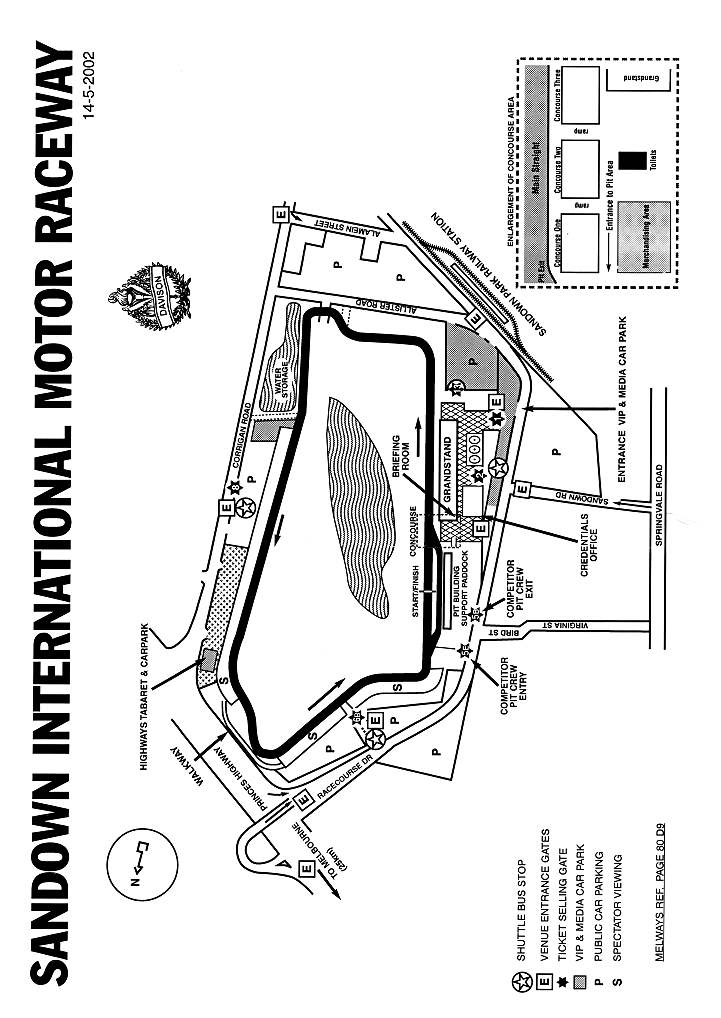 Practice and Timed Session = 12 minsPractice and Timed Session = 12 minsPractice and Timed Session = 12 minsStartFinishRun ScheduleSt/Fn + DGridFlagging12 min sessionMMT S/FMMT9:009:15Gp 1 PracticeRoss Flood9:159:30Gp 2 PracticeDavid Floyd9:309:45Gp 3 PracticeAlan Morrison9:4510:00Gp 4 PracticeColin Edwards10:0010:1512 min sessionCheck In/AdminFlagging10:1510:30Gp 1 Run 1Cailum Choi10:3010:45Gp 2 Run 1Bruce Cochrane10:4511:00Gp 3 Run 1Craig Cinquegrana11:0011:15Gp 4 Run 1Ruwan PERERA12 min sessionFlagging11:1511:30Gp 1 Run 2Number Sales11:3011:45Gp 2 Run 2Cailum Choi11:4512:00Gp 3 Run 2Dorian 12:0012:15Gp 4 Run 2Tania SIMPSONLUNCH12 min sessionLUNCHFlagging13:0013:15Gp 1 Run 3Safety Car13:1513:30Gp 2 Run 313:3013:45Gp 3 Run 313:4514:00Gp 4 Run 312 min sessionFlagging14:0014:15Gp 1 Run 4Recovery14:1514:30Gp 2 Run 4WAP Motorsport14:3014:45Gp 3 Run 414:4515:00Gp 4 Run 412 min sessionFlagging15:0015:15Gp 1 run 5HelpersHelpers15:1515:30Gp 2 run 515:3015:45Gp 3 run 515:4516:00Gp 4 Run 512 min sessionFlagging16:0016:15Gp 1 run 6HelpersHelpers16:1516:30Gp 2 run 616:3016:45Gp 3 run 616:4517:00Gp 4 Run 6InstructorsChief ScrutineersBruno ColauttiEvan BottcherScrutineersAnyone who can helpAlfa Romeo CarsAlfa Romeo CarsStandard0-1299ccS1Modified0-1299ccM11300-1599ccS21300-1599ccM21600-1999ccS31600-1999ccM32000-2999ccS42000-2999ccM43000 and overS53000 and overM5Racing0-1299ccR1All cars not Alfa RomeoAll cars not Alfa Romeo1300-1599ccR2Associate0-1999ccA11600-1999ccR32000 and overA22000-2999ccR4ClubmanA33000 and overR5Twin Spark CupTwin Spark CupTS